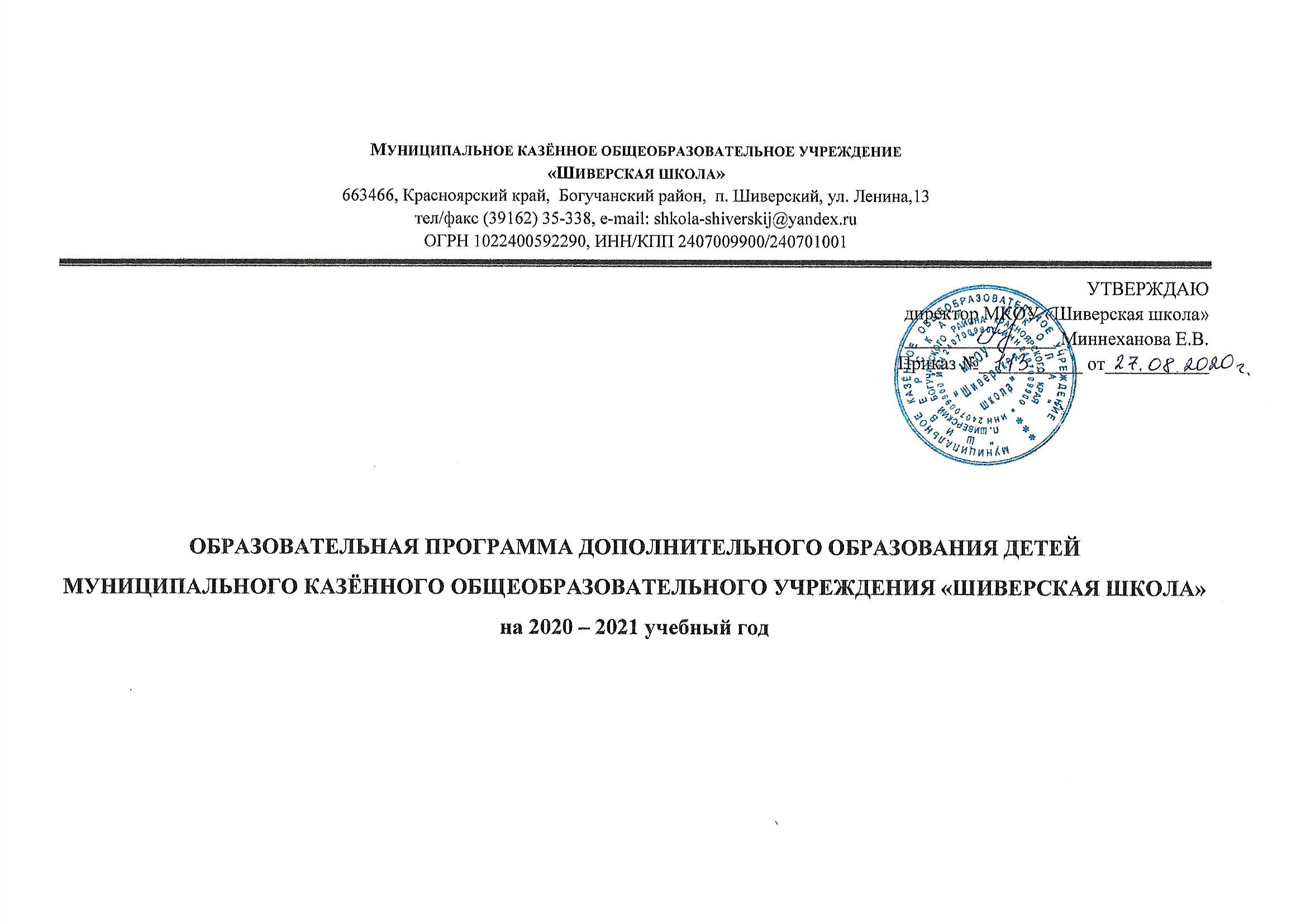 СОДЕРЖАНИЕЦелевой раздел образовательной программы дополнительного образования………………………………………………………………………..…….3Пояснительная записка…………………………………………………….….……3Цели и задачи дополнительного образования……………………………....…….4Концептуальная основа дополнительного образования……………………....….5Содержательный радел образовательной программы дополнительного образования………………………………………………………………………….….6Содержание дополнительного образования……………..…………………..……6Условия реализации дополнительного образования……………………………..8Планируемые результаты освоения программы………………………………….9Организационный раздел образовательной программы дополнительного образования…………………………………………………………………………....11Учебный план МКОУ «Шиверская школа» по реализации образовательной программы дополнительного образования на 2020 – 2021 учебный год………………………………………………………………………….………..11Аннотация к дополнительным общеобразовательным общеразвивающим программам…………………………………………………………………………12Целевой раздел образовательной программы дополнительного образованияПояснительная запискаДополнительное образование детей – целенаправленный процесс воспитания, развития личности и обучения посредством реализации дополнительных общеразвивающих программ, оказания дополнительных образовательных услуг и информационно – образовательной деятельности за пределами основных образовательных программ в интересах человека, государства.Реализация дополнительного образования обучающихся МКОУ «Шиверская школа» (далее - Учреждение) по общеразвивающим программам осуществляется на основе следующих нормативно-правовых документов:Федеральный закон Российской Федерации от 29 декабря 2012 года № 273 – ФЗ «Об образовании в Российской Федерации»;Приказ Министерства образования и науки РВ от 29 августа 2013 г. № 1008 «Об утверждении Порядка организации и осуществления образовательной деятельности по дополнительным общеобразовательным программам»;Концепция развития дополнительного образования детей (утверждена распоряжением Правительства Российской Федерации от 4 сентября 2014 г. № 1726 - р);Письмо Минобрнауки России от 11.12.2006 № 06 – 1844 «О примерных требованиях к программам дополнительного образования детей»;Постановление Главного государственного санитарного врача Российской Федерации от 4 июля 2014 г. № 41 г. Москва «Об утверждении СанПиН 2.4.4.3172 – 14 «Санитарно-эпидемиологические требования к устройству и содержанию и организации режима работы образовательных организаций дополнительного образования детей»;Стратегия развития воспитания в Российской Федерации на период до 2025 года, утвержденная распоряжением Правительства РФ от 29 мая 2015 г. № 996 – р;Распоряжение Правительства РФ от 24 апреля 2015 г. № 729 – р «План мероприятий на 2015 – 2020 годы по реализации Концепции развития дополнительного образования детей»;Методические рекомендации по разработке и оформлению дополнительных общеобразовательных (общеразвивающих) программ;Дополнительное образование в соответствии с частью 1 статьи 75 Федерального закона № 273 – ФЗ направлено на формирование и развитие творческих способностей детей, удовлетворение их индивидуальных потребностей в интеллектуальном, духовно-нравственном, физическом совершенствовании, формирование культуры здорового и безопасного образа жизни, укрепление здоровья, а также на организацию их свободного времени.Дополнительное образование детей обеспечивает их адаптацию к жизни в обществе, профессиональную ориентацию, а также выявление и поддержку детей, проявивших выдающиеся способности. Программы дополнительного образования составлены с учетом возрастных и индивидуальных способностей детей.Дополнительное образование позволяет создавать условия для оптимального развития личности и наиболее полного удовлетворения образовательных потребностей детей и их родителей, что особенно важно, поскольку не все дети обладают способностями к академическому учению.Дополнительное образование в Учреждении создано в целях реализации процесса становления личности, разностороннего развития личности в разнообразных развивающихся средах.  Дополнительное образование детей является равноправным, взаимодополняющим компонентом базового образования, удовлетворяющим потребности детей в самообразовании.Образовательная деятельность по дополнительным программам направлена на:формирование и развитие творческих способностей обучающихся;удовлетворение индивидуальных потребностей обучающихся в интеллектуальном, художественно-эстетическом, нравственном и интеллектуальном развитии, а также занятиях физической культурой и спортом;формирование культуры здорового и безопасного образа жизни, укрепление здоровья обучающихся;обеспечение духовно-нравственного, гражданско-патриотического, военно-патриотического и трудового воспитания обучающихся;выявление, развитие и поддержку талантливых обучающихся, а также лиц, проявивших выдающиеся способности;профессиональную ориентацию обучающихся;социализацию и адаптацию обучающихся к жизни в обществе;формирование общей культуры обучающихся;удовлетворение образовательных потребностей и интересов обучающихся.1.2. Цели и задачи дополнительного образованияОсновные цели и задачи дополнительного образования обучающихся Учреждения соответствуют Концепции развития дополнительного образования обучающихся.Целью дополнительного образования является формирование и развитие творческих способностей детей, удовлетворение их индивидуальных потребностей в интеллектуальном, нравственном и физическом совершенствовании, формирование культуры здорового и безопасного образа жизни, укрепление здоровья, организация их свободного времени.Эта цель реализуется на основе введения в процесс дополнительного образования программ, имеющих техническую, естественнонаучную, физкультурно-спортивную, художественную, туристско-краеведческую и социально-педагогическую направленности, и внедрения современных методик обучения и воспитания детей, развития их умений и навыков.Основными задачами дополнительного образования обучающихся являются:изучение интересов и потребностей обучающихся в дополнительном образовании детей;обеспечение гарантий права ребенка на получение дополнительного образования по общеразвивающим программам;обеспечение необходимых условий для личностного, духовно-нравственного, трудового развития и воспитания обучающихся;формирование условий для создания единого образовательного пространства;формирование и развитие творческих способностей обучающихся;формирование общей культуры личности обучающихся, их социализации и адаптации к жизни в обществе;формирование культуры здорового образа жизни, укрепление здоровья обучающихся создание максимальных условий для освоения обучающимися духовных и культурных ценностей, воспитания уважения к истории и культуре своего народа.1.3. Концептуальная основа дополнительного образования УчрежденияАктуальность и педагогическая целесообразность организации дополнительного образования в Учреждении заключается в том, что оно, дополняя возможности и потенциалы общего образования, помогает обеспечивать непрерывность образования, развивать и осуществлять в полной мере технологии и идеи личностно-ориентированного образования.Деятельность школы по дополнительному образованию детей строится на следующих принципах:природосообразности: принятие ребенка таким, каков он есть. Природа сильнее, чем воспитание. Все дети талантливы, только талант у каждого свой, и его надо найти. Не бороться с природой ребенка, не переделывать, а развивать то, что уже есть, выращивать то, чего пока нет;гуманизма: через систему мероприятий обучающиеся включаются в различные виды деятельности, что обеспечивает создание ситуации успеха каждого ребенка;демократии: совместная работа школы, семьи, других социальных институтов, учреждений культуры направлена также на обеспечение каждому ребенку максимально благоприятных условий для духовного, интеллектуального и физического развития, удовлетворения его творческих и образовательных потребностей;творческого развития личности: каждое дело, занятие (создание проекта, исполнение песни, роли в спектакле, спортивная игра и т.д.) – творчество обучающегося (или коллектива обучающихся) и педагогов;свободного выбора каждым ребенком вида и объема деятельности: свобода выбора объединений по интересам - не неформальное общение, отсутствие жесткой регламентации делают дополнительное образование привлекательным для обучающихся любого возраста;дифференциация образования с учетом реальных возможностей каждого обучающегося: существующая система дополнительного образования обеспечивает сотрудничество обучающихся разных возрастов и педагогов. Особенно в разновозрастных объединениях ребята могут проявить свою инициативу, самостоятельность, лидерские качества, умение работать в коллективе, учитывая интересы других.Функции дополнительного образования:образовательная – обучение ребенка по дополнительным общеобразовательным программам, получение им новых знаний;воспитательная – обогащение культурного слоя Учреждения, формирование в гимназии культурной среды, определение на этой основе четких нравственных ориентиров, ненавязчивое воспитание детей через их приобщение к культуре;информационная – передача педагогом ребенку максимального объема информации (из которой последний берет столько, сколько хочет и может усвоить);коммуникативная – это расширение возможностей, круга делового и дружеского общения ребенка со сверстниками и взрослыми в свободное время;рекреационная- организация содержательного досуга как сферы восстановления психофизических сил ребенка;интеграционная – создание единого образовательного пространства школы;компенсаторная – освоение ребенком новых направлений деятельности, углубляющих и дополняющих основное (базовое) образование и создающих эмоционально значимый для ребенка фон освоения содержания общего образования, предоставление ребенку определенных гарантий достижения успеха в избранных  им сферах творческой деятельности;социализация – освоение ребенком эмоционального опыта, приобретение им навыков воспроизводства социальных связей и личностных качеств, необходимых для жизни;самореализация – самоопределение ребенка в социально и культурно значимых формах жизнедеятельности, проживание им ситуаций успеха, личностное саморазвитие.Перечисленные позиции составляют концептуальную основу дополнительного образования детей, которая соответствует главным принципам гуманистической педагогики: признание уникальности и самоценности человека, его права на самореализацию, личностно-равноправная позиция педагога и ребенка, ориентированность на его интересы, способность видеть в нем личность, достойную уважения.Содержательный раздел образовательной программы дополнительного образования2.1. Содержание дополнительного образованияДополнительное образования обучающихся Учреждения реализуется через общеинтеллектуальную, общекультурную (художественно-эстетическое), спортивно-оздоровительную, духовно-нравственную (гражданско-патриотическое), социальную (общественно-полезная деятельность) направленности.Целью общеинтеллектуального направления является развитие познавательных интересов, интеллектуальных, творческих и коммуникативных способностей, логики мышления, привитие интереса к чтению, развитие читательского кругозора, а мероприятия проводятся через такие формы как познавательные беседы, олимпиады, общественный смотр знаний, интеллектуальные клубы, детские исследовательские проекты, школьные и внешкольные акции познавательной направленности (конференции учащихся, олимпиады, конкурсы и т.п.), экскурсии, круглые столы, диспуты, школьные научные общества, соревнования, проектная деятельность, клубные и волонтёрские мероприятия.Целью спортивно-оздоровительной направленности дополнительного образования является воспитание и привитие навыков физической культуры обучающихся, формирование потребности здорового образа жизни. Целью общекультурного направления является формирование ценностного отношения к прекрасному, представлений об эстетических идеалах и ценностях.Задачи:развитие эмоциональной сферы ребёнка, чувства прекрасного, творческих способностей;формирование коммуникативной общекультурной компетенций;овладение учащимися навыками продуктивной индивидуальной и коллективной деятельности;овладение навыками межличностного общения;формирование интереса к творческим профессиям.Целью духовно-нравственного развития и воспитания обучающихся на ступени начального общего образования является социально-педагогическая поддержка становления и развития высоконравственного, творческого, компетентного гражданина России, принимающего судьбу Отечества как свою личную, осознающего ответственность за настоящее и будущее своей страны, укоренённого в духовных и культурных традициях многонационального народа Российской Федерации.Целью духовно-нравственного направления является формирование адекватного коммуникативного поведения обучающихся в повседневной жизни.Содержание образовательных программ соответствует:достижениям мировой культуры, российским традициям;определенному уровню образования;направленностям дополнительных общеразвивающих программ;современным образовательным технологиям, которые отражены:- в принципах обучения;- в формах и методах обучения;- в методах контроля и управления образовательной деятельностью;- в средствах обучения.Используемые методы организации образовательной деятельности в системе дополнительного образования Учреждения:практические (упражнения, самостоятельные задания)наглядные (наглядные пособия, технические средства обучения)демонстрационные (экскурсии, посещение культурологических учреждений)дидактические (использование обучающих пособий)иллюстративные (использование иллюстративного материала художественной и периодической печати)словесные (объяснение, рассказ, беседа, описание, разъяснение)игровые (основаны на игровой деятельности воспитанников)ассоциативные (основаны на ассоциациях – высших корковых функций головного мозга)технологические (использование различных педагогических технологий в организации работы с детьми)репродуктивные (форма овладения материалом, основанная на воспроизводящей функции памяти). Используются при повторении, закреплении.объяснительно-иллюстративные (объяснение, описание на иллюстративном фактическом материале)проблемные (проблемная ситуация, научный поиск)частично-поисковые (предположения, самостоятельность рассуждения, постановка отдельных проблемных вопросов)исследовательские (самостоятельные наблюдения, исследовательские задания)Формы занятий: индивидуальные, групповые, фронтальныеВиды занятий:Игры (познавательные, творческие, диагностические, ролевые и т.д.)КонкурсСоревнованиеЭкскурсияКонцертВыставкаВикторина и т.д.2.2.Условия реализации образовательной программы дополнительного образованияРазвитие системы дополнительного образования детей зависит от успешности решения целого ряда задач организационного, кадрового, материально-технического, программно-методического, психологического характера.Организационно-педагогические условия направлены на развитие системы дополнительного образования детей в Учреждении и способствуют созданию единого воспитательного и образовательного пространства. Для этого ежегодно анализируется социокультурная ситуация, учитываются интересы и потребности детей и их родителей (законных представителей) в дополнительном образовании. Важно также учесть особенности Учреждения, его приоритетные направления работы, основные задачи, которые оно призвано решать, а также сложившиеся традиции, материально-технические и кадровые возможности.Данные условия способствуют возможности  взаимопроникновения, интеграции основного и дополнительного образования детей.Занятиями по программам дополнительного образования охвачены дети в возрасте от 6 до 18 лет. Каждый ребенок может заниматься в одной или нескольких группах. Однако в соответствии с СанПиН, посещение ребенком занятий более чем в 2-х объединениях (секций, студий и т.д.) не рекомендуется. Предпочтительно совмещение занятий спортивного и неспортивного профиля.Продолжительность занятий исчисляется в академических часах – 40 – 45 минут.Срок освоения программы (количество недель, месяцев, лет) определяется  содержанием программы и обеспечивает возможность достижения планируемых результатов. Периодичность и продолжительность занятий определяется содержанием программы.Прием детей в объединения осуществляется по желанию обучающихся (родителей (законных представителей)).Обучение ведется в соответствии с календарным ученым графиком и учебным планом дополнительного образования.В МКОУ «Шиверская школа» созданы необходимые условия для организации дополнительного образования:Кадровые условия – направлены на профессиональный рост педагогов дополнительного образования. Поддерживается творческое сотрудничество педагогов дополнительного образования с учителями-предметниками, классными руководителями, совместное обсуждение волнующих всех проблем (воспитательных, дидактических, общекультурных).Психологические условия направлены на создание комфортной обстановки, и, в частности, в рамках дополнительного образования детей, способствующей творческому и профессиональному росту педагога. Об успехах в области дополнительного образования Учреждения информируются все участники образовательных отношений.Материально-технические условия обеспечивают:возможность достижения обучающимися определенных результатов;соблюдение санитарно-гигиенических норм, требований пожарной и электробезопасности, охраны здоровья обучающихся и охраны труда работников.2.3. Планируемые результаты освоения программыОдним из ключевых элементов дополнительной общеобразовательной общеразвивающей программы являются планируемые результаты ее освоения обучающимися, которые представляют собой систему ведущих целевых установок освоения всех элементов, составляющих содержательно-деятельностную основу программы, письменную формулировку предполагаемых достижений обучающегося, которые он сможет продемонстрировать. При проектировании и реализации  дополнительных программ необходимо ориентироваться на метапредметные, предметные и личностные результаты.Метапредметные результаты означают усвоенные  обучающимися способы деятельности, применяемые ими как в рамках образовательного процесса, так и при решении жизненных ситуаций; могут быть представлены в виде совокупности способов  универсальных учебных действий и коммуникативных навыков, которые обеспечивают способность обучающихся к самостоятельному усвоению новых знаний и умений.Личностные результаты выключают готовность и способность обучающихся к саморазвитию и личностному самоопределению, могут быть представлены следующими компонентами: мотивационно-ценностными (потребность в самореализации, саморазвитии, самосовершенствовании, мотивация достижения, ценностные ориентации); когнитивными (знания, рефлексия деятельности); эмоционально-волевыми (уровень притязаний, самооценка, эмоциональное отношение  к достижению, волевые усилия).Предметные результаты содержат в себе систему основных элементов знаний, которая формируется через усвоение учебного материала, и систему формируемых действий, которые преломляются через специфику предмета и направлены на их применение и преобразование; могут включать теоретические знания по программе и практические умения, предусмотренные программой.Оценка образовательных результатов обучающихся по дополнительной общеразвивающей программе носит вариативный характер. Инструменты оценки достижений детей и подростков способствуют росту их самооценки и познавательных интересов в дополнительном образовании, а также возможности диагностировать мотивацию достижений личности.Реализация дополнительной общеразвивающей программы МКОУ «Шиверская школа» позволит достичь следующих результатов:Нормативно-правовое обеспечение:сохранить государственные гарантии доступности дополнительного образования детей;совершенствовать нормативную правовую базу, способствующую развитию дополнительного образования.Ресурсное обеспечение:создать единое информационно-образовательное пространство основного и дополнительного образования детей;улучшить материально-техническое оснащение дополнительного образования детей;создать условия для поддержки профессионального развития педагогических  кадров;создать условия, стимулирующие развитие разных видов направленности  дополнительных общеразвивающих программ.3. Обеспечение качества и непрерывности дополнительного образования детей:организовать дополнительное образование в соответствии с социальным заказом;содействовать развитию инновационного движения  в дополнительном образовании детей;внедрять интегрированные программы дополнительного образования, направленные на социально-педагогическую поддержку детей.Организационный раздел образовательной программы дополнительного образованияУчебный план МКОУ «Шиверская школа» по реализации образовательной программы дополнительного образованияна 2020– 2021 учебный годУчебный план по реализации образовательной программы дополнительного образования Учреждения направлен на обеспечение доступности, эффективности и качества дополнительного образования, создание максимально благоприятных условий для раскрытия природных способностей ребенка, индивидуализации обучения, развития творческого потенциала личности школьников.Учебный план ориентирован на пятидневную рабочую неделю и составлен с учетом кадрового, программно-методического и материально- технического обеспечения образовательного процесса.Содержание учебного плана дополнительного образования детей включает в себя следующие направленности:ОбщеинтеллектуальноеСпортивно-оздоровительноеОбщекультурное (художественно-эстетическое)Духовно-нравственное (включает в себя гражданско-патриотическое направление)Социальная деятельность (общественно-полезная деятельность)Учебный план по реализации образовательной программы дополнительного образования на 2020 – 2021 учебный год3.2. Аннотация к дополнительным общеобразовательным общеразвивающим программамНазваниеПедагогКоличество группРешение разноуровневых задач по информатикеБрандукова Л.Н.1Избранные вопросы профильной математикиБрандукова Л.Н.1ШахматыКацебин А.В.2АрлекиноВасильева Г.Ф.1ЮИДПетрова Д.А.1ВолейболКаледа Т.А.1Баскетбол (11-13)Каледа Т.А.1Баскетбол (13-18)Кацебин А.В.1Подвижные игрыКаледа Т.А4Настольный теннисКаледа Т.А1Шаг в будущееПетрова Д.А.1ЛингваВасильева Г.Ф.1Прекрасное своими рукамиОзимук Е.Н.1Основы духовно-нравственной культуры народов РоссииНавицкая А.Г.1Название программыКраткое содержание программыРешение разноуровневых задач по информатикеПрограмма курса «Решение разноуровневых задач по информатике» включает избранные вопросы профильной информатики, подготовку к итоговой аттестации по информатике" и направлена на расширение знаний и умений содержания по курсу информатики и ИКТ, а также на тренировку и отработку навыка решения тестовых заданий в формате ЕГЭ. Это позволит обучающимся сформировать положительное отношение к ЕГЭ по информатике, выявить темы для дополнительного повторения.Курс рекомендован обучающимся 10-11 классов старшей школы, сдающим ЕГЭ по информатике.Цель программы - расширение содержания среднего образования по курсу информатики для повышения качества результатов ЕГЭ.Избранные вопросы профильной математики Умение решать задачи – один из основных показателей математического развития учащихся, глубины усвоения ими учебного материала, четкости в рассуждениях, понимании логических аспектов различных вопросов.    Данный элективный курс направлен на расширение знаний учащихся, повышение уровня математической подготовки через решение большого класса различных задач.    Решение уравнений и неравенств рассматриваемое в старшей школе, усваивается учащимися хуже, чем в среднем звене. Объяснить это можно недостатком в арсенале знаний учащегося методов, необходимых для решения уравнений и неравенств.    Под нестандартными мы будем понимать задачи, которые традиционными преобразованиями и методами не решаются. Исчерпать все типы просто невозможно. Зато возможно набраться опыта в решении подобных задач и, по крайней мере, спокойно отнестись к наличию такой задачи на экзамене.    Роль текстовых задач обусловлена тем, что практические представления являются важнейшей составляющей интеллектуального багажа современного человека. Они нужны и для повседневной жизни в современном цивилизованном обществе, и для продолжения образования практически во всех сферах человеческой деятельности.     В настоящее время, когда наблюдается ориентация научно-технического прогресса на интеграцию наук и внедрение новых информационных технологий во все сферы деятельности человека, на первый план выступает задача формирования нового стиля мышления – операционного.     Решение геометрических задач часто вызывает трудности у учащихся. Это в первую очередь связано с тем, что редко какая задача в геометрии может быть решена с использованием определенной формулы. Задачи по стереометрии вызывают большие затруднения у учеников. Это связано с тем, что для успешного решения пространственных задач требуется не только знание основных определений и теорем, но и развитое геометрическое воображение, умение выполнять необходимые построения. Эффективно использовать алгебру и тригонометрию.     Основу данного курса составляют решения разных по степени важности и трудности задач, поэтому занятия кружка способны повысить познавательный интерес учащихся к математике.Цели программы:1. Формирование представлений об универсальных и нестандартных уравнениях и неравенствах и универсальных и нестандартных методах их решения, углубление знаний учащихся по теме «Решение уравнений и неравенств», овладение универсальными и нестандартными методами решения задач.2. Закрепить и систематизировать теоретические и практические навыки решения задач.3. Научить выделить из общего количества геометрических задач опорные, ключевые задачи; научить решать задачи несколькими способами.4. Прочное и осознанное овладение учащимися системы математических знаний и умений, которые ученики могли бы применить в нестандартных ситуациях.ШахматыМы живем в эпоху технического прогресса, и человеку необходимо держать в голове огромное количество информации, уметь ее анализировать и делать логические выводы. При этом, учитывая современный ритм жизни, делать эти выводы быстро и точно.       Ошибочно полагать, что эти качества на сто процентов являются врожденными, напротив, их можно натренировать, и лучше всего это делать в детстве. В школьном образовании, помимо основных предметов, направленных на развитие логического мышления, таких как математика или физика, можно выделить шахматы.     Являясь интеллектуальным тренажером, шахматы тренируют логику, память, внимание, но, кроме того, шахматы направлены и на воспитание моральных качеств ребенка, таких как воля к победе, усидчивость, уважение к окружающим, трудолюбие. Именно в этом и кроется феномен шахмат, ведь, как говорил девятый чемпион мира по шахматам Тигран Вартанович Петросян, «Шахматы – это по форме игра, по содержанию – искусство, а по трудности овладения игрой – наука».    Шахматы объединяют в себе сразу несколько направлений обучения, но прежде всего формирование всесторонне развитой личности, что, безусловно, является первостепенной задачей любого образовательного учреждения.Цели программы:Развитие интеллектуальных способностей учащихся;Развитие способности решать нестандартные задачи в динамично меняющемся мире;Развитие умения критически мыслить;Развитие умения находить и критически оценивать ситуацию;Развитие способности преодолевать трудности;Развитие способности к взаимодействию и коммуникации.АрлекиноВ процессе обучения по программе, обучающиеся получают знания по теории искусства, раскрывают свой собственный потенциал, развивают свои творческие способности через сценическое воплощение. Репертуар кружка составлен с учетом возрастных особенностей зрителей (младшее и среднее звено). Подбор пьес рассчитан на воспитание духовных ценностей и внутренней культуре учащихся. Через "призму" театральных обзоров, через сценическое исполнительство и актерское мастерство учащиеся видят и оценивают красоту в человеке, обществе, природе; видят и анализируют негативное в жизни; учатся отличать духовность от бездуховности. Так осуществляется основной принцип искусства - связь с жизнью.Цели программы:Мотивация ребенка в познании творчества.Выявление ранней творческой одаренности.Всестороннее развитие личности.ЮИД Программа ориентирована на решение наиболее значимых проблем дополнительного образования детей в данный период времени. На протяжении целого ряда лет в России реализуется программа «Здоровье детей». Ее результативность, безусловно, зависит от полноты решения комплекса поставленных задач. Это достигается прежде всего четким взаимодействием между различными ведомствами. Важной составляющей здоровьесберегающей деятельности лицея является создание безопасного пространства ребенка, которое подразумевает обучение детей и подростков безопасному поведению в повседневной жизни и рациональным действиям в возможных опасных и чрезвычайных ситуациях. Проживая в городе, дети значительное время находятся в образовательном учреждении, поэтому именно на лицей родители возлагают ответственность за формирование у ребят навыков культуры поведения на дорогах, устойчивой мотивации к сохранению и укреплению здоровья. А ведь именно навыки, сформированные в детстве, перерастают затем в стойкие привычки.Цели программы:создание условии для саморазвития, самопознания, самореализации личности;формирование у учащихся потребности в охране жизни и здоровья;обеспечение защиты прав здоровья и жизни детей в рамках безопасного образовательного пространства.ВолейболВнедрение новой игровой дисциплины поможет обучающимся без напряжения и с естественным любопытством приобщиться к легкодоступным формам оздоровления и разовьёт у них потребность в здоровом образе жизни, совершенствовании физических качеств человека, укреплении здоровья и формировании мотивации здорового образа жизни; достижения оздоровительно-корригирующего эффекта.Актуальность программы волейбола начальной подготовки обусловлена проблемой развития функциональных и физических качеств школьников, а проблема обусловлена тем, что при существующих нагрузках в режиме дня двигательная активность неуклонно снижается, что чревато многими последствиями для здоровья растущего поколения.Новизна программы заключается в том, что секция волейбола помогает обучающимся понять какое важное место занимает игра в волейбол среди спортивного многообразия. Это объясняется не только её доступностью и эстетической красотой, но и благотворным влиянием на развитие жизненно важных качеств, и прежде всего основных свойств внимания (интенсивность, устойчивость, переключения), что имеет исключительные значения в школьном возрасте.Цель программы - углублённое изучение спортивной игры волейбол.Баскетбол (11-13)  Баскетбол является одним из разделов школьной программы и представлен как обязательный вид спорта в государственном образовательном стандарте. Он является одним из ведущих видов спорта в организации секционной работы в общеобразовательном учреждении. Кроме того, спортивные игры, в том числе баскетбол, являются отличным средством поддержания и укрепления здоровья, развития физических и психических качеств ребенка. Усложненные условия деятельности и эмоциональный подъем позволяют легче мобилизовать резервы двигательного аппарата. Большое значение при этом имеет влияние, которое оказывают занятия баскетболом на рост и развитие мозга подростка. Разнообразное воздействие во время игры стимулирует созревание нервных клеток и взаимосвязей между ними. В баскетболе постоянно изменяется игровая ситуация. Действовать приходится в зависимости от ситуации.                    Основной формой деятельности мозга в этих условиях является не отработка стандартных навыков, а творческая деятельность – мгновенная оценка ситуации, решение тактических задач, выбор ответных действий.        Обучение сложной технике игры основывается на приобретении на начальном этапе простейших умений обращения с мячом. Специально подобранные игровые упражнения создают неограниченные возможности для развития координационных способностей: ориентирование в пространстве, быстрота реакций и перестроение двигательных действий, точность дифференцирования, воспроизведение и оценивание пространных, силовых и временных параметров движений, способность к согласованию движений в целостные комбинации. В возрасте 11-13 лет необходимо учить детей согласовывать индивидуальные и простые командные взаимодействия в нападении и защите.       Важнейшим принципом обучения на занятиях является принцип дифференцированного обучения и индивидуальный подход к каждому.Цели программы:Содействовать укреплению здоровья детей.Воспитывать моральные и волевые качества занимающихся.Баскетбол (13-18)На занятиях представлены доступные для учащихся упражнения, способствующие овладению элементами техники и тактики игры в баскетбол, развитию физических способностей. Реализация программы восполняет недостаток двигательной активности, имеющийся у детей, в связи с высокой учебной нагрузкой, имеет оздоровительный эффект, а также благотворно воздействует на все системы детского организма.Цель программы - формирование знаний, расширение и закрепление арсенала двигательных умений и навыков, достижение более высокого уровня развития двигательных способностей, приобщение регулярным тренировкам.Подвижные игрыПрограмма предусматривает задания, упражнения, игры на формирование коммуникативных, двигательных навыков, развитие физических навыков. Это способствует появлению желания общению с другими людьми, занятиями спортом, интеллектуальными видами деятельности. Формированию умений работать в условиях поиска, развитию сообразительности, любознательности.В процессе игры дети учатся выполнять определенный алгоритм заданий, игровых ситуаций, на этой основе формулировать выводы. Совместное с учителем выполнение алгоритма – это возможность научить обучающегося автоматически выполнять действия, подчиненные какому-то алгоритмуЦель программы  - удовлетворить потребность младших школьников в движении, стабилизировать эмоции, научить владеть своим телом, развить физические, умственные и творческие способности, нравственные качества.Настольный теннисНастольный теннис – эмоциональная, захватывающая игра, которая характеризуется небольшим мускульным напряжением и в то же время разносторонней двигательной активностью, которая так необходима современным школьникам. Острота наблюдения, внимания и реакции, оперативность принятых тактических решений, умение в нужный момент мобилизоваться, делают эту игру доступной для всех.Программа основана на взаимосвязи физического воспитания детей, их спортивной подготовки и культуры здорового образа жизни; она реализуется в активных формах образования.ЛингваУспешное овладение знаниями невозможно без интереса детей к учебе. Основной формой обучения в школе является урок. Строгие рамки урока русского языка и насыщенность программы не всегда позволяют ответить на вопросы детей, показать им богатство родного языка, раскрыть многие его “тайны”. В этом случае на помощь приходит  курс “Лингва” в форме клуба, являющийся закономерным продолжением урока, его дополнением. Программа курса составлена в соответствии с требованиями Федерального государственного образовательного стандарта и соответствует целям и задачам основной образовательной программы основного общего образования школы. Цель программы - расширение и закрепление познавательных интересов обучающихся и развитие коммуникативных способностей.Прекрасное своими рукамиКурс декоративно-прикладного творчества. Развитие художественного восприятия и практическая деятельность представлены в программе в их содержательном единстве. Разнообразие видов в практической деятельности подводит воспитанников к понимаю явлений художественной культуры, изучение произведений искусства и художественной жизни общества: подкрепляется практической работой учащихся. Формы и методы могут быть различны, но педагогически обоснованной и определяется педагогам самостоятельно, в зависимости от цели, содержания условий проведения занятий. В курсе заложены: практическая, декоративная и конструктивная работа, восприятия явлений действительности и произведении искусства (слайдов, репродукций, обсуждении работ товарищей, результатов собственного коллективного творчества и индивидуальной работы на занятиях, изучения художественного наследия, поисковая работа учащихся иллюстративного материала к изучаемым темам). Занятия могут проводится в форме игры: игры сказки (в основном на первом уровне обучения). С целью формирования опыта творческого общения и чувства коллективизма развитие коммуникативных качеств вводятся коллективные задания (изготовления сувениров, подарков, оформления интерьера и т.д.).Цель программы - содействовать формированию у воспитанников художественной культуры как составной части материальной и духовной культуры.Шаг в будущееАктуальность курса определяется значимостью формирования у обучающихся профессионального самосознания и осознанного профессионального намерения, осознанию интереса к будущей профессии. За краткостью слов «выбор профессии» стоит планирование, проектирование, обдумывание профессионального жизненного пути, «профессионального старта». Правильно сделанный выбор – это начало пути к успеху, к самореализации, к психологическому и материальному благополучию в будущем. Профессиональное самоопределение является начальным звеном профессионального развития личности.Цели программы:Сформировать психологическую готовность к совершению осознанного профессионального выбора с учётом индивидуальных особенностей и возможностей обучающихся.Повысить компетентность обучающихся в области планирования карьеры.Развить у обучающихся способности к профессиональной адаптации в современных социально-экономических условиях.Основы духовно-нравственной культуры народов РоссииВ пятом классе продолжается реализация авторской идеи, что основной формой организации обучения является совместная, коллективная деятельность школьников разных вероисповеданий по ознакомлению с традиционными религиями России, а так же их вкладом в духовную и материальную культуру общества. Особое значение курса «Основы духовно-нравственной культуры народов России» заключается в раскрытии общечеловеческих ценностей, которые объединяют (а не разъединяют) светскость и религиозность. Особое значение изучения данного предмета младшими подростками определяется их возрастными и познавательными возможностями: у детей 10-12 лет наблюдается большой интерес к социальному миру, общественным событиям, они открыты для общения на различные темы, включая религиозные. Школьники этого возраста уже располагают сведениями об истории нашего государства, ориентируются в понятии «культура». У них развиты предпосылки исторического мышления, на достаточном уровне представлено логическое мышление, воображение, что позволяет решать более сложные теоретические задачи и работать с воображаемыми ситуациями. Пятиклассникам могут читать более серьезные тексты, исторические документы, они достаточно хорошо владеют информационными умениями и способны работать с информацией, представленной в разном виде (текст, таблица, диаграмма, иллюстрация и пр.).Цель программы - приобщение школьников к культурному наследию народов нашей страны, к общечеловеческим ценностям предшествующих поколений, воплощенным в религиозных верованиях, фольклоре, народных традициях и обычаях (нравственном опыте поколений), в искусстве; воспитание духовно-нравственного гражданина России, любящего свое Отечество, способного к нравственному совершенствованию и развитию.